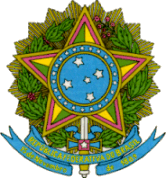 SERVIÇO PÚBLICO FEDERAL - MEC - SETEC
Instituto Federal de Educação, Ciência e Tecnologia de Mato GrossoEdital N.º 1/2023 BAG-GAB/BAG-DG/CBGARCA/RTR/IFMTCampus Barra do GarçasANEXO VIIDECLARAÇÃO DE QUE NÃO POSSUI VÍNCULO COM OUTRO CURSO DE GRADUAÇÃO EM INSTITUIÇÃO DE ENSINO SUPERIOR PÚBLICA, INCLUINDO O PRÓPRIO IFMTEu, 			___________________, portador(a) do RG nº __________, órgão expedidor 	___, inscrito no CPF nº 	____, candidato(a) ao Processo Seletivo para Ingresso no Curso Superior de Tecnologia em Gestão Pública do IFMT - Campus Barra do Garças, conforme edital _______________, declaro que não possuo vínculo como aluno(a) em outro curso de Instituição de Ensino Superior Pública, incluindo o próprio IFMT, em obediência à Lei Federal nº 12.089, de 12 de novembro de 2009.Ratiﬁco serem verdadeiras as informações prestadas, estando ciente de que a informação falsa incorrerá nas penas do crime do art. 299 do Código Penal (falsidade ideológica), além de, caso conﬁgurada a prestação de informação falsa, apurada posteriormente ao registro acadêmico, em procedimento que assegure o contraditório e a ampla defesa, ensejará o cancelamento de meu registro no Instituto Federal de Ciência e Tecnologia de Mato Grosso, sem prejuízo das sanções penais cabíveis.…...……………………..……. ,        …......… de ................. de..................________________________________________________Assinatura do candidato ou de seu representante legal (caso o candidato seja menor de idade)